		Szkoła Podstawowa nr 4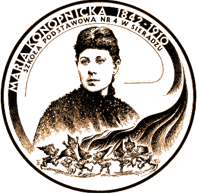 		im. Marii Konopnickiejw SieradzuPROGRAM WYCHOWAWCzo - PROFILAKTYCZNYSZKOŁY PODSTAWOWEJ NR 4W SIERADZUSzkoła Podstawowa nr 4 im. Marii Konopnickiej , 98-200 Sieradz, ul. ks. A. Leśniewskiego 18, tel. 43 822-56-52, e-mail  sekretariat@sp4.sieradz.eu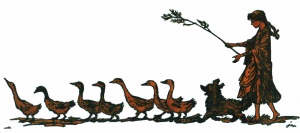 ul. Władysława Broniewskiego 30, tel. 43 822 71 42www.sp4sieradz.pl 	SPIS TREŚCIWstępPodstawy prawneDiagnozaWartości uznawane przez społeczność szkolnąProfilaktykaCele ogólne i szczegółowe programuTradycje szkolne oraz najważniejsze projekty realizowane      w szkolePlan działań wychowawczo - profilaktycznychSylwetka absolwentaEwaluacja działań wychowawczych i profilaktycznych zawartych w programieWSTĘPW związku z reformą oświaty z dniem 1.09.2017r. powstała nowa 8-klasowa Szkoła Podstawowa nr 4 im. Marii Konopnickiej w Sieradzu.Szkoła mieści się w dwóch budynkach:BUDYNEK A: ul. ks. A. Leśniewskiego 18; email:sekretariat@sp4.sieradz.eutel. 43 822 56 52BUDYNEK B ul. Władysława Broniewskiego 30, tel. 43 822 71 42Do budynku A uczęszczają dzieci młodsze: edukacja wczesnoszkolna oraz klasy IV. Do  budynku B uczęszczają klasy V – VIII. Duża baza lokalowa pozwala zmniejszyć zagęszczenie uczniów, co jest szczególnie korzystne w okresie epidemii Covid -19.     Obydwa budynki są dobrze dostosowane do potrzeb uczniów, których uczą: wyposażenie sal lekcyjnych i pracowni przedmiotowych jest adekwatnie do potrzeb rozwojowych uczniów. Szkoła wyposażona jest w nowoczesny sprzęt (np. liczne tablice interaktywne) oraz bogatą infrastrukturę sportową (Budynek A – Orlik do piłki nożnej, profesjonalne boisko                       do koszykówki; w roku szkolnym 2020/21 stara sala gimnastyczna została wyburzona, rozpoczęła się budowa nowej, nowoczesnej sali gimnastycznej; Budynek B – duża, wyremontowana hala gimnastyczna; zespół profesjonalnych boisk, miasteczko ruchu drogowego). Budynki szkoły są przestronne, estetyczne i otoczone zielenią. W budynku A mieści się ogródek przyrodniczy z różnymi gatunkami roślin,  poukrywane są w nim krasnale – symbol patronki naszej szkoły Marii Konopnickiej; w ogródku odbywają się zajęcia lekcyjne na świeżym powietrzu. Budynek B otoczony jest parkiem, zapewnia to spokój i ciszę. Uczniowie odbywają zajęcia w trybie I-zmianowym. Budynki oddalone są od siebie o około 600m.Szkoła usytuowana jest w obszarze osiedli mieszkaniowych – bloków i domków jednorodzinnych. Z nich uczęszcza większość uczniów.W szkole realizujemy różnorodną i bogatą aktywność dydaktyczno – wychowaczo – profilaktyczną. Uczymy nowocześnie, np. podstaw programowania. Bierzemy udział               w międzynarodowych projektach. Pozyskujemy środki finansowe w ogólnopolskich programach. Pozyskujemy także środki z funduszy europejskich. Nasi uczniowie rozwijają zainteresowania, biorą udział w konkursach, odnoszą sukcesy. Zwiedzają najbliższą okolicę      i poznają zakątki Polski, a także świat poza granicami Polski.  Odwiedzają teatry i muzea. Biorą udział w ciekawych projektach. Poznają tradycję, kształtowane są postawy patriotyczne i obywatelskie. Nasi uczniowie lubią swoją szkolę i czują się w niej dobrze.Chcemy, aby nasza szkoła: dawała solidne podstawy kształcenia; była miejscem, w którym uczeń czuje się bezpieczny, doceniany i akceptowany; rozwija zainteresowania, pasje               i talenty; Chcemy, aby szkoła była wolna od uprzedzeń i niesprawiedliwości; była demokratyczna, przestrzegająca praw dziecka; dbała o przyjazną atmosferę i wzajemny szacunek; wspierała rodziców w trudnym procesie wychowawczym.Wspólnie budujemy w naszej szkole relacje partnerskie, przyjacielskie, atmosferę bezpieczeństwa, poczucia własnej wartości oraz sukcesu. Wprowadzamy uczniów w świat wartości etycznych, postaw moralnych i stwarzamy im możliwości wyboru. Naszym nadrzędnym celem jest wspieranie dzieci w ich indywidualnym rozwoju i wyposażenie uczniów w taki system wartości, który najlepiej przygotuje ich do pełnienia w przyszłości różnorodnych ról społecznych.Motto naszej szkoły brzmi: „Bądź sobą, szukaj własnej drogi...” (J. Korczak).PODSTAWY PRAWNEKonstytucja Rzeczpospolitej Polskiej (art.: 48, 53, 54, 70, 72)Statut Szkoły Podstawowej nr 4 w SieradzuUstawa z dnia 14 grudnia 2016r. – Prawo oświatowe ogłoszona 11 stycznia 2017r. (Dz. U. z 2020 r. poz. 910 ze zm.) Art. 26. 1. Szkoły oraz placówki realizują program wychowawczo-profilaktyczny obejmujący:1) treści i działania o charakterze wychowawczym skierowane do uczniów oraz2) treści i działania o charakterze profilaktycznym skierowane do uczniów, nauczycieli i rodziców.2. Program wychowawczo-profilaktyczny opracowuje się na podstawie wyników corocznej diagnozy w zakresie występujących w środowisku szkolnym potrzeb rozwojowych uczniów, w tym czynników chroniących i czynników ryzyka, ze szczególnym uwzględnieniem zagrożeń związanych z używaniem substancji psychotropowych, środków zastępczych oraz nowych substancji psychoaktywnych.Art. 84. 2. Do kompetencji rady rodziców należy:1) uchwalanie w porozumieniu z radą pedagogiczną programu wychowawczo-profilaktycznego szkoły lub placówki, o którym mowa w art. 26;Ustawa z dnia 14 grudnia 2016 r. - Przepisy wprowadzające ustawę – Prawo oświatowe ogłoszona 11.01.2017r. (Dz.U. z 2017r., poz. 60 ze zm.)Rozporządzenie Ministra Edukacji Narodowej z dnia 14 lutego 2017 r. w sprawie podstawy programowej kształcenia ogólnego dla szkoły podstawowej (…) (Dz.U. z 2017 r., poz. 356)Rozporządzenie Ministra Edukacji Narodowej z dnia 18 sierpnia 2015 r.w sprawie zakresu i form prowadzenia w szkołach i placówkach systemu oświaty działalności wychowawczej, edukacyjnej, informacyjnej i profilaktycznej w celu przeciwdziałania narkomanii (Dz.U. 2015 poz. 1249 ze zm.)ROZPORZĄDZENIE MINISTRA EDUKACJI NARODOWEJ  z dnia 9 sierpnia 2017 r. w sprawie zasad organizacji i udzielania pomocy psychologiczno-pedagogicznej w publicznych przedszkolach, szkołach i placówkach  (Dz.U. 2017 poz. 1591 ze zm.)ROZPORZĄDZENIE MINISTRA EDUKACJI NARODOWEJ z dnia 9 sierpnia 2017 r.w sprawie warunków organizowania kształcenia, wychowania i opieki dla dzieci i młodzieży niepełnosprawnych, niedostosowanych społecznie i zagrożonych niedostosowaniem społecznym (Dz.U. 2017 poz. 1578 ze zm.)Konwencja o prawach dziecka, przyjęta przez Zgromadzenie Ogólne Narodów Zjednoczonych dnia 20 listopada 1989 r. (Dz.U. 1991 nr 120 poz. 526)Rozporządzenie Ministra Edukacji Narodowej z dnia 25 sierpnia 2017 r. w sprawie sposobu prowadzenia przez publiczne przedszkola, szkoły i placówki dokumentacji przebiegu nauczania, działalności wychowawczej i opiekuńczej oraz rodzajów tej dokumentacji (Dz.U. 2017 poz. 1646 ze zm.)Rozporządzenie Ministra Edukacji Narodowej z dnia 11 sierpnia 2017r.  w sprawie wymagań wobec szkół i placówek (Dz.U. 2017, poz. 1611 ze zm.)Rozporządzenie Ministra Edukacji Narodowej z dnia 24 sierpnia 2018 r. zmieniające rozporządzenie w sprawie szczegółowego sposobu realizacji w szkołach środków towarzyszących o charakterze edukacyjnym, które służą prawidłowej realizacji programu dla szkół oraz upowszechniają wśród dzieci zdrowe nawyki żywieniowe (Dz.U. 2018 poz. 1670 ze zm.)Rozporządzenie Ministra Edukacji Narodowej z dnia 23 sierpnia 2017r. w sprawie kształcenia osób niebędących obywatelami polskimi oraz osób będących obywatelami polskimi, które pobierały naukę w szkołach funkcjonujących w systemach oświaty innych państw (Dz.U. 2017 poz. 1655 ze zm.) (ostatni akt zmieniający Dz.U. 2019 poz. 685) Ustawa z dnia 26 października 1982 r. o wychowaniu w trzeźwości i przeciwdziałaniu alkoholizmowi (Dz.U. 1982 nr 35 poz. 230 ze zm.) Ustawa o przeciwdziałaniu narkomanii z dnia 29 lipca 2005r. (Dz.U. 2005 nr 179 poz. 1485 ze zm.) (ostatni tekst jednolity Dz.U. 2019 poz. 852)Ustawa o postępowaniu w sprawach nieletnich z dnia 26 października 1982r. (Dz.U. 1982 nr 35 poz. 228 ze zm.) (ostatni tekst jednolity Dz.U. 2018 poz. 969)Ustawa o zmianie ustawy o ochronie zdrowia psychicznego z dnia 23 lipca 2008r. (Dz.U. 2008 nr 180 poz. 1108)Ustawa z dnia 9 listopada 1995 r. o ochronie zdrowia przed następstwami używania tytoniu i wyrobów tytoniowych (Dz.U. 1996 nr 10 poz. 55 ze zm.) (ostatni tekst jednolity Dz.U. 2018 poz. 1446)Ustawa o przeciwdziałaniu przemocy w rodzinie z dnia 29 lipca 2005r. (Dz.U. 2005 nr 180 poz. 1493) (ostatni tekst jednolity Dz.U. 2015 poz. 1390)DIAGNOZAProgram wychowawczo – profilaktyczny SP4 został opracowany w oparciu                            o przeprowadzoną diagnozę. Opracowując po raz pierwszy program wychowawczo – profilaktyczny dla nowej szkoły przeprowadzono badania ankietowe wśród nauczycieli, rodziców i uczniów. Tematyka obejmowała, m.in. preferowany świat wartości w pracy wychowawczej szkoły; preferowane formy pracy z uczniami, zadania profilaktyczne szkoły, itp. Wyniki uwzględniono przy opracowaniu programu.Opracowując program uwzględniono także wypracowane doświadczenia i formy pracy       z poprzednich lat szkolnych placówek tworzących obecną SP4. Uwzględniono wyniki prowadzonych ewaluacji, badań, obserwacji.Każdego roku szkolnego przeprowadzana jest nowa diagnoza sytuacji wychowawczo – profilaktycznej szkoły. Diagnoza ta stanowi podstawę do planowania pracy profilaktycznej szkoły w kolejnym roku szkolnym oraz dokonywania aktualizacji programu wychowawczo – profilaktycznego szkoły.  Wyrazem tego jest m. in. Harmonogram działań profilaktycznych opracowywany we wrześniu każdego, kolejnego roku szkolnego. Załącznik ten stanowi integralną część Programu Wychowawczo – Profilaktycznego szkoły.WARTOŚCI UZNAWANE PRZEZ SPOŁECZNOŚC SZKOLNĄZadaniem szkoły jest wychowywanie dzieci i młodzieży do wartości.Wychowanie do wartości zakłada przede wszystkim podmiotowe traktowanie dziecka, a co za tym idzie umiar w stosowaniu tak swobody, jak i przymusu.Wychowanie do wartości, tak jak cały proces wychowawczy posiada dwie płaszczyzny:1/ Działania zamierzone lub spontaniczne, które są reakcją na określoną sytuację i warunki wychowawcze (pogadanki, dyskusje, wzmacnianie pozytywne, zajęcia edukacyjne… itp.)2/ Mimowolne przekazy niekontrolowane przez nauczyciela, a będące wyrazem jego osobistych przekonań, doświadczeń, systemu wartości. Dzieci posiadają szczególny dar odczytywania takich ukrytych kontekstów. Tak więc wychowanie do wartości odbywa się nieustannie w relacji uczeń – nauczyciel/rodzic. Najskuteczniejszym sposobem wychowywania do wartości jest przykład własnego życia i autorytet moralny.W wychowaniu do wartości potrzebna jest postawa „złotego środka” i umiaru wychowawców/nauczycieli/rodziców między narzucaniem systemu wartości a podejściem pozostawiającym dziecku przestrzeń na samodzielne, autonomiczne uwewnętrznienie określonych wartości.Zasady naszej szkoły w pracy wychowawczo - profilaktycznejZasada tworzenia atmosfery afirmacji – skupienie uwagi na dostrzeganiu             i akcentowaniu pozytywnych stron działalności ucznia, tworzenie poczucia własnej               akceptacji.Zasada bliskiego kontaktu – okazanie zainteresowania sprawami ucznia, jego życiem, problemami, przeżywanymi emocjami, przekazywanie w sposób niewerbalny                i werbalny uczuć sympatii, gotowości pomocy, akceptacji.Zasada otwartości – nauczenie uczniów słuchania tego, co inni mają do powiedzenia oraz umiejętności dzielenia się swoimi doświadczeniami i informacjami we wspólnym rozwiązywaniu problemów.Zasada kontraktów klasowych – wprowadzenie norm regulujących przebieg zajęć        i   przestrzeganie ich zarówno przez uczniów, jak i nauczycieli.Zgodnie z założeniami reformy elementem niezbędnym i kluczowym w budowaniu programu wychowawczo – profilaktycznego jest ustalenie wartości ważnych dla społeczności szkolnej. Zapytani zostali o to uczniowie, rodzice i nauczyciele. Z wyników ankiety wynika, że dla uczniów, rodziców i nauczycieli naszej szkoły najważniejszymi wartościami są:Szacunek, wrażliwość, empatia (ważne dla wszystkich grup, zwłaszcza rodziców i nauczycieli)Dobre relacje koleżeńskie, umiejętność współpracy ( bardzo ważne dla wszystkich grup)Otwartość, tolerancja (ważne dla wszystkich grup)Rozwijanie zainteresowań – zwłaszcza dla uczniów i rodzicówBezpieczeństwo ucznia od przemocy – ważne dla wszystkichOdpowiedzialność, samodzielność, dojrzałość – wskazywane przez wszystkie grupyWsparcie ucznia z problemami – wskazywane przez wszystkie grupyZdrowy styl życia, właściwe odżywianie – wskazywane przez wszystkie grupyDyscyplina, stawianie wymagań uczniom – wskazywane przez rodziców                   i nauczycieliSport i turystyka – zwłaszcza dla starszych uczniówEkologia, szacunek dla zwierząt – zwłaszcza dla młodszych uczniówDobro, pomoc innym, akcje charytatywne – młodsi uczniowieZadania wychowawczo – profilaktyczne dla szkoły:Przekazywanie wartości i norm społecznych;Budowanie przyjaznego klimatu w klasie i w całej szkole; budowanie wspierających relacji między nauczycielami, uczniami i rodzicami;Realizowanie edukacji zdrowotnej i promocji zdrowia w szkole;Wyrównywanie szans edukacyjnych uczniów ze specjalnymi potrzebami edukacyjnymi, odmiennych kulturowo i wielojęzycznych;Kształtowanie umiejętności życiowych uczniówZwiększanie kompetencji wychowawczych rodziców i nauczycieliPROFILAKTYKASzkoły zobowiązane są prowadzić działalność: wychowawczą, edukacyjną, informacyjną oraz profilaktyczną – skierowaną na uczniów, rodziców i nauczycieli.Działalność profilaktyczna w szkole polega na realizowaniu zadań z zakresu:Profilaktyki I-rzędowej (uniwersalna) – wspieranie wszystkich uczniów w prawidłowym rozwoju i zdrowym stylu życia, np. warsztaty profilaktyczne dla całych zespołów klasowychProfilaktyki II-rzędowej (selektywna) – wspieranie uczniów, którzy z różnych powodów są w ‘grupie ryzyka”, np. opieka pedagogaProfilaktyki III –rzędowej (wskazująca) – wspieranie uczniów u których rozpoznano występowanie zachowań ryzykownych, np. używanie substancji psychoaktywnych – np. współpraca z poradniami specjalistycznymi.Działania profilaktyczne w szkole obejmują w szczególności:Realizowanie wśród uczniów oraz ich rodziców programów profilaktycznych            i promocji zdrowia psychicznegoRozwijanie i wzmacnianie umiejętności psychologicznych i społecznych uczniów,  w szczególności samokontroli, radzenia sobie ze stresem, rozpoznawania                 i wyrażania własnych emocjiPrzygotowanie oferty zajęć rozwijających zainteresowania i uzdolnieniaKształtowanie i wzmacnianie norm przeciwnych używaniu używek i innych zachowań ryzykownychDoskonalenie umiejętności i kompetencji wychowawczych  nauczycieli w zakresie budowania podmiotowych relacji z uczniami i ich rodzicamiPoszerzenie wiedzy rodziców oraz nauczycieli na temat prawidłowości rozwoju       i zaburzeń zdrowia psychicznego dzieci i młodzieży, rozpoznawania wczesnych objawów używania używek, a także suplementów diet i lekówRozwijanie i wspieranie działalności wolontarystycznejW świetle przeprowadzonej w naszej szkole diagnozy – zdaniem rodziców, nauczycieli         i uczniów – największy nacisk w pracy profilaktycznej powinien zostać nałożony na tematykę:Umiejętności społeczne ucznia: współpraca, adaptacja, nawiązywanie relacji              z innymiBudowanie poczucia własnej wartości dzieckaBezpieczeństwo ucznia w szkoleProfilaktyka przemocy fizycznej i psychicznejProfilaktyka uzależnień: dopalacze, używkiMłodsi uczniowie wskazują także bezpieczeństwo ucznia w sieci, zaś starsi uczniowie – na wsparcie dla uczniów z trudnościami rówieśniczymi, emocjonalnymiSzkoła w prowadzeniu działalności profilaktycznej współpracuje z:jednostkami samorządu terytorialnego – Urząd Miasta Sieradzporadniami psychologiczno – pedagogicznymi, w tym poradniami specjalistycznymiplacówkami doskonalenia nauczycieli – WODN i innepolicją, sądem rodzinnymasystentami rodzinnymi, kuratorami sądowymiOśrodkiem Interwencji Kryzysowej, MOPS, GOPS, PCPRRealizatorami warsztatów profilaktycznych i innymi instytucjamiMOCNE STONY SP4 – CZYNNIKI CHRONIĄCE(diagnoza 2019)Szkoła jest bezpieczna. Zdecydowana większość uczniów  (80 – 95%) funkcjonuje w szkole dobrze lub bardzo dobrze. Lubią szkołę, czują się w niej bezpiecznie. Nie stosują i nie doświadczają przemocy, ewentualnie czasami łagodniejszych zaczepek. Nie doświadczają poważnej przemocy. Nawiązują satysfakcjonujące relacje rówieśnicze. Stosują konstruktywne sposoby radzenia sobie ze stresem.W szkole nie występują (lub sporadycznie 0-1%) poważne problemy wychowawcze typu groźby, pobicia, wymuszenia, itp.96% uczniów nie próbowało żadnych używek; żaden uczeń nie próbował narkotyków. Bardzo niski wskaźnik skarżących się na doświadczanie poważniejszych problemów w sieci (1%).Wyniki ankiety są lepsze w wielu badanych wskaźnikach w porównaniu do badań z 2018 roku.Wychowawcy i inni pracownicy udzielają uczniom w razie potrzeby wsparcia, zdecydowana większość dzieci i młodzieży uważa, że uzyskali pomoc w razie potrzeby.Wychowawcy posiadają rozpoznanie sytuacji wychowawczej w swojej klasie oraz ewentualnych występujących trudności. Jest ono adekwatne i spójne z odczuciami uczniami.Nauczyciele oraz specjaliści i pozostali nauczyciele prowadzą systematyczną pracę profilaktyczną i wychowawczą z uczniami oraz rodzicami, która przynosi konkretne efekty.SŁABSZE STRONY SP4 – CZYNNIKI RYZYKA(diagnoza 2019)W szkole funkcjonują także uczniowie, którzy zmagają się z określonymi trudnościami i zagrożeniami (stosowanie i doświadczanie przemocy; brak umiejętności radzenia sobie z trudnymi sytuacjami, trudna sytuacja rodzinna, itp.). Jest ich około 5%.  Należy tych uczniów zidentyfikować i otoczyć pomocą psychologiczno – pedagogiczną.Relatywnie słabsze wyniki dotyczą poziomu dyscypliny podczas zajęć. Występują zaczepki słowne oraz fizyczne – częściej doświadcza ich około 5 – 13% populacji. Zwiększa się liczba czasu spędzanego w sieci przez uczniów (około ¼ badanych uczniów spędza w sieci ponad 3 godziny dziennie, w VI klasach jest już ich 40%) Około 10% uczniów oczekuje aktywniejszej postawy nauczycieli podczas dyżurów oraz wyciągania konsekwencji wobec uczniów naruszających normy. 16% oczekuje większego wsparcia.NAUCZANIE ZDALNE – DIAGNOZA IX 2020Pomimo, że zaistniała sytuacja (epidemia, nauczanie zdalne) była całkowicie nowa, trudna organizacyjnie i zaskakująca- wielu uczniów (około 2/3) poradziło sobie dobrze lub bardzo dobrze z nową sytuacją.Umiarkowane trudności (pewne trudności w nauce zdalnej, przeżywanie trudniejszych emocji) sygnalizuje około 30% uczniów; w tym znaczne – około 10%.W czasie izolacji uczniowie przeżywali różne emocje, zarówno przyjemne, jak i te trudne. Doświadczanie pozytywnych odczuć (radość, poczucie bezpieczeństwa, spokój) jako dominujących wskazuje 20-40% uczniów. Najtrudniejsze uczucia (bezradność, złość, lęk) wskazuje około 10-15% uczniów.Proces izolacji zdaje się być trudniejszy dla uczniów klas młodszych. Wskaźniki przeżywania trudnych emocji są w tej grupie zazwyczaj wyższe. Zarazem jednak zdecydowanie wyższe jest w tej grupie także poczucie bezpieczeństwa.Uczniowie znają reguły bezpiecznego zachowania w okresie epidemii.Uczniowie stosują reguły bezpieczeństwa.Należy dokonać rozpoznania i analizy sytuacji w klasach:Poziom organizacyjny – dostęp uczniów do sprzętu komputerowego              i internetu;Analiza poziomu dydaktycznego, wyrównanie w miarę możliwości ewentualnych zaległości;Uważna obserwacja funkcjonowania emocjonalno – społecznego uczniów.Szczegółowy raport z diagnozy (IX2020) stanowi odrębny załącznik.CELE OGÓLNE PROGRAMUZwiększenie skuteczności działań wychowawczych i profilaktycznych na rzecz bezpieczeństwa i tworzenia przyjaznego środowiska w szkole. Dbałość o integralny rozwój biologiczny, poznawczy, emocjonalny, społeczny i moralny uczniów. Wypracowanie przez uczniów własnego systemu wartości, niezbędnych przy dokonywaniu trafnych wyborów życiowych i prawidłowym ułożeniu kontaktów ze sobą i otoczeniem.CELE SZCZEGÓŁOWE PROGRAMUWprowadzanie uczniów w świat wartości oraz  wdrażanie do pracy nad sobą; kształtowanie poczucia odpowiedzialności za swoje słowa i czyny. Działania szkoły zapewniające bezpieczeństwo fizyczne i psychiczne uczniów. Formowanie u uczniów poczucia godności własnej osoby oraz tolerancji i szacunku dla godności innych osób.Kształtowanie postaw obywatelskich, społecznych, patriotycznych – przywiązania        i szacunku do tradycji rodzinnych, szkolnych, regionalnych, narodowych, europejskich.Propagowanie aktywności w życiu społecznym i odpowiedzialności za zbiorowość; angażowanie się w wolontariat.Rozwijanie nawyków kulturalnego spędzania czasu z teatrem, filmem, książką... Kształtowanie postaw szacunku dla środowiska przyrodniczego.Propagowanie wśród uczniów zdrowego stylu życia; zdobycie wiedzy z zakresu prawidłowego odżywiania się, korzyści płynących z aktywności fizycznej. Rozwijanie kompetencji społecznych i emocjonalnych. Troska o bezpieczeństwo, przeciwdziałanie przemocy i uzależnieniom.Kształtowanie postawy otwartej wobec świata i innych ludziZindywidualizowane wspomaganie rozwoju każdego ucznia, stosownie do jego potrzeb i możliwości.Rozbudzanie ciekawości poznawczej i motywacji do nauki; ukazywanie wartości wiedzy.Rozwijanie kompetencji takich, jak kreatywność, innowacyjność i przedsiębiorczość.Wspieranie uczniów w rozpoznawaniu własnych predyspozycji i określaniu drogi dalszej edukacji.Wspieranie rodziców w procesie wychowywanie dziecka i włączenie ich w realizację zadań dydaktyczno – wychowawczych szkoły.TRADYCJE  SZKOLNEUdział w projektach unijnych oraz w międzynarodowych projektach Erasmus +. Obecność symboli państwowych i szkoły: hymnu państwowego, sztandaru i hymnu szkoły podczas ważnych uroczystości szkolnych.Obchody święta patrona szkoły Marii Konopnickiej oraz „Z wizytą w Bronowie” – wycieczka do muzeum M. Konopnickiej uczniów klas I.Uroczystości szkolne -  akademie, audycje radiowe poświęcone ważnym świętom i rocznicom, np.:-   Dzień Edukacji Narodowej    -   Święto Niepodległości-   Konstytucji 3 Maja.  Udział reprezentacji szkoły z pocztem sztandarowym w uroczystościach miejskich, np. Święto Patronki Miasta Urszuli Ledóchowskiej, Święto Konstytucji 3 Maja i innych.Realizacja projektów ekologicznych – pozyskane środki z  WFOŚiGW.Święto Szkoły – Piknik Rodzinny.Ogólnoszkolny Jarmark Bożonarodzeniowy.Uroczystości szkolne i klasowe:rozpoczęcie i zakończenie roku szkolnegopasowanie na ucznia klasy I; pożegnanie klas VIII; bal klas VIII - polonez„Kapsuła czasu” – klasy I; nowy Krasnoludek do ogrodu szkolnego każdego rokupasowanie na czytelnika uczniów kl. IŚwięta rodzinne: Dzień Babci, Dziadka, Matki, Ojca, DzieckaDzień Chłopca i Dzień Kobiet pielęgnowanie tradycji: Andrzejki, Mikołajki, Wigilia, Jasełka, Bal karnawałowy, Walentynki, Wielkanoc …Jesienny i wiosenny projekt profilaktyczny – warsztaty z uczniami i rodzicami.Dzień Życzliwości; Pierwszy Dzień Wiosny; Stoiska ze zdrową żywnością.Dzień Postaci z Bajek; Dzień Pluszowego Misia; Mikołajkowe czytanie rodzice – dzieciom; Wielka Liga czytelników.Demokratyczne wybory do samorządu uczniowskiego.Dzień Otwartych Drzwi – zajęcia pokazowe dla przedszkolaków i ich opiekunów.Akcje wolontarystyczne i charytatywne „Szlachetna paczka”, „Słodka paczka” i inne.Konkursy organizowane przez szkołę:- Powiatowy Konkurs Ortograficzny „Skrzacik” -  kl. III- Poetry for Kids – konkurs międzyszkolny piosenki anglojęzycznej- Sportowy Turniej Mikołajowy klas I-III- Konkursy związane z patronem Marią Konopnicką- inne okolicznościowe, np. bożonarodzeniowe.Honorowanie najlepszych uczniów w nauce, laureatów konkursów przedmiotowych           i sportowych.Prezentowanie rodzicom ciekawych form pracy uczniów, ich dorobku, udział                          w zajęciach dydaktycznych, zajęciach pozalekcyjnych, uroczystościach klasowych.Wyróżnianie rodziców za pracę na rzecz szkoły. Przyznawanie odznaki „Przyjaciel Szkoły” dla osób i instytucji wspierających pracę naszej szkoły.NAJWAŻNIEJSZE PROJEKTY REALIZOWANE W SZKOLE„Wiem więcej, mogę więcej – inwestycja w przyszłość uczniów SP nr 4 w Sieradzu” – projekt realizowany z EFS – Europejski Fundusz Społeczny – UE.„Europa bierze oddech" - projekt Erasmus+.„Robocoders Z IN 4.0 – projekt Erasmus+.E – Twining.Projekt edukacyjny „Lepsza szkoła” (nauczyciele języka polskiego i matematyki).Projekt ekologiczny “Niska emisja – Czwórka życiem tryska”.Narodowy program rozwoju czytelnictwa lata 2016 – 2020.Program: Trening twórczego i logicznego myślenia.Innowacja pedagogiczna „Discovering the world through English”.Projekt “Maths in English” – lekcje matematyki po angielsku.Program ekologiczny WFOŚiGW – wyjścia, wycieczki, przedsięwzięcia.Współpraca z Politechniką Łódzką w zakresie rozwijania i doskonalenia umiejętności uczniów na przedmiotach matematyczno – przyrodniczych, informatycznych i artystycznych.Innowacja pedagogiczna „Cel  zdrowie” -  klasa II.Współpraca z międzynarodową organizacją studencką AIESEC.Inne projekty i przedsięwzięcia: Europejski Tydzień Kodowania, „Godzina kodowania”; „Dzień bezpiecznego internetu”; Dzień Ziemi; Potyczki matematyczne – współpraca z otwartą pracownią rozwijania uzdolnień „Asymptota”; Dzień Życzliwości, Dzień zdrowej żywności; Warsztaty profilaktyczne prowadzone przez realizatorów zewnętrznych, itp. Wprowadzenie zajęć z konwersacji językowych; Promocja nauki programowania.Piknik Rodzinny, Jarmark Bożonarodzeniowy.PLAN DZIAŁAŃ WYCHOWAWCZO – PROFILAKTYCZNYCHPlan działań wyznacza główne kierunki działań. Uzupełnieniem i integralną częścią planu działań, jak i całego programu wychowawczo – profilaktycznego są inne dokumenty szkolne, takie jak: Raporty z przeprowadzonych diagnoz, Harmonogram działań profilaktycznych na konkretny rok szkolny, Roczny plan pracy szkoły, Kalendarz szkolny; Klasowe Plany Wychowawcze, Plany pracy pedagoga, świetlicy szkolnej, biblioteki; Plany zespołów przedmiotowych i tematycznych; Procedury postępowania w sytuacjach trudnych; Raporty ewaluacyjne i wyniki przeprowadzanych diagnoz sytuacji wychowawczo – profilaktycznej szkoły; Spis zajęć pozalekcyjnych oraz inne rozporządzenia i dokumenty szkolne.SYLWETKA ABSOLWENTASylwetka absolwenta jest wizją ideału wychowawczego, do którego szkoła poprzez swe wielorakie oddziaływania chce dążyć . Na poziomie podstawowym uczeń posiada określoną wiedzę i został zapoznany                        z wartościami i pożądanymi postawami. Na poziomie głębszym nabył różne umiejętności,         a pożądane wartości i postawy zostały uwewnętrznione. Wielorakie oddziaływania dydaktyczne, wychowawcze i profilaktyczne szkoły zmierzają,     aby uczniowie w jak największym stopniu zbliżyli się do opisanego poniżej modelu absolwenta szkoły.Absolwent Szkoły Podstawowej nr 4 im . Marii Konopnickiej w Sieradzu na miarę swojego wieku:Zna uniwersalne normy zachowań. Odróżnia dobro od zła. Szuka autorytetów. Przejawia kulturę osobistą w różnych sytuacjach.Z szacunkiem odnosi się do ludzi dorosłych i rówieśników. Szanuje odmienność drugiego człowieka – religijną, fizyczną, kulturową…Chce zdobywać wiedzę i rozwijać zainteresowania, uczy się niezależności myślenia .Ceni bycie sobą....Obcuje z wytworami kultury – czyta książki, bywa w teatrze, kinie, muzeum…Troszczy się o kulturę języka : stara się posługiwać poprawną polszczyzną , zna formy grzecznościowe , stara się unikać języka niedbałego i wulgaryzmów .Uczy się języków obcych, zna nowoczesne technologie.Umie się uczyć i samodzielnie zdobywać wiedzę;  potrafi  w krytyczny sposób korzystać   ze źródeł informacji [ prasa, telewizja, internet ... ] .Poznaje historię i tradycję regionu i kraju, jego dziedzictwo kulturowe ; zna i szanuje symbole narodowe; buduje tożsamość narodową z jednoczesną postawą otwarcia          na poznanie innych kultur i wartości uniwersalnych .Uczy się postawy obywatelskiej i prospołecznej – zaangażowania w sprawy rówieśników, szkoły, miasta, kraju… Włącza się w akcje charytatywne i wolontariat. Poznaje podstawy samorządności i demokratycznego myślenia.Szanuje świat zwierząt i roślin. Zna zagrożenia dla naszej planety. Troszczy się                     o środowisko naturalne. Zna zasady segregacji śmieci i ochrony środowiska. Stara się oszczędzać zasoby wody, energii elektrycznej. Utrzymuje czystość w najbliższym otoczeniu. Kształtuje wrażliwość na piękno przyrody ożywionej i nieożywionej.Zna swoje mocne i słabe strony. Ma poczucie godności osobistej i adekwatną samoocenę. Potrafi rozpoznawać swoje emocje i zna sposoby konstruktywnego ich wyrażania.Potrafi budować relacje z innymi [ koleżeństwa i przyjaźni z rówieśnikami ; dobre relacje ze światem dorosłych ] .Jest empatyczny ; reaguje, gdy ktoś jest krzywdzony. Potrafi współpracować z innymi ; gdy rywalizuje – czyni to w duchu fair play .Zna sposoby radzenia sobie z naciskiem grupy.Zna nawyki zdrowego życia [ higiena osobista, odżywianie, tryb życia, korzystanie               z telewizji i komputera... ] . Zna i przestrzega podstawowych zasad ruchu drogowego.Jest świadomy zagrożeń, nie próbuje i nie używa środków uzależniających [nikotyna, alkohol, narkotyki ] .Nie stosuje przemocy słownej [ wykluczanie, przezywanie, wyśmiewanie, zastraszanie ...] i fizycznej [szarpanie, popychanie, bicie... ] – zarówno w świecie realnym, jak i wirtualnym.Rozpoznaje zagrożenia . Stara się być rozważny – unika niebezpiecznych zachowań        dla siebie i innych .Jest samodzielny. Gdy istnieje taka potrzeba – wie do kogo się zwrócić o pomoc .Potrafi samokrytycznie i adekwatnie ocenić własne zachowanie . Rozumie potrzebę ponoszenia konsekwencji swoich zachowań.Rzetelnie i sumiennie wywiązuje się ze swoich obowiązków ; dotrzymuje umów .Zna swoje prawa i obowiązki. Stara się z nich wywiązywać. Odkrywa wartość systematyczności i wytrwałości w dążeniu do celu. Stara się być zaradny                               i przedsiębiorczy.Szanuje i troszczy się o własność swoją i wspólną . Nie narusza cudzej własności.Zaczyna dostrzegać złożoność świata, wartość pracy nad sobą, zaczyna odkrywać możliwość świadomego kierowania własnym życiem. Jest ciekawy świata, siebie                  i drugiego człowieka. Odkrywa wartość refleksyjnej postawy.EWALUACJA DZIAŁAŃ WYCHOWAWCZYCH I PROFILAKTYCZNYCH ZAWARTYCH                      W PROGRAMIE WYCHOWAWCZO – PROFILAKTYCZNYMCelem ewaluacji jest określenie, czy program realizuje postawione mu zadania; poznanie mocnych stron szkoły oraz ewentualnych trudności i niedociągnięć. Efektem ewaluacji powinno być podniesienie efektywności pracy wychowawczo – profilaktycznej.Każdego roku określony fragment rzeczywistości wychowawczo – profilaktycznej szkoły zostanie poddany ewaluacji.Możliwe, przykładowe obszary, które mogą zostać poddane ewaluacji:Badania poczucia bezpieczeństwa uczniów w szkole.Ocena klimatu panującego w szkole i relacji rówieśniczych oraz relacji uczeń – nauczyciel.Poziom zagrożenia stosowania przez uczniów używek i innych zachowań ryzykownych.Poziom zagrożenia fonoholizmem i uzależnieniem od sieci.Znajomość i stosowanie nawyków prozdrowotnych.Znajomość norm i zasad zachowania w szkole.Frekwencja uczniów.Badanie dyscypliny szkolnej i sposobów jej utrzymania.Badanie uzdolnień i aspiracji edukacyjnych uczniów; zapotrzebowanie na koła zainteresowań i inne formy aktywności; realizacja zajęć pozalekcyjnych.Ocena funkcjonowania pomocy psychologiczno – pedagogicznej.Stanowienia i egzekwowania prawa (w tym statutu i regulaminów)Badanie poziomu agresji w szkole.Badanie poziomu samodzielności uczniów.Realizacja zajęć edukacyjnych i profilaktycznych; tematyka zajęć o charakterze wychowawczym i skuteczność metod jej realizacji.Formy współpracy z rodzicami.Doskonalenie umiejętności wychowawczo – profilaktycznych przez nauczycieli.Badanie sposobów sprawdzania wiedzy i umiejętności uczniów, itp.Sposoby i środki ewaluacji, metody zdobywania informacji:Analiza dokumentów (analiza zapisów w dziennikach zajęć, arkuszach ocen, sprawozdaniach, planach pracy; dokumentacja szkolna, teczki uczniów, dokumentacja wychowawców, itp.)Obserwacja (zachowania uczniów, stosowania agresji, postępów w nauce)Analiza wyników dydaktycznych, wyników testów, frekwencji, itp.Wywiady z wybranymi osobami; pozyskiwanie informacji od osób i instytucji zewnętrznych.Anonimowe badania ankietowe wśród uczniów, rodziców, nauczycieli.Testy socjometryczne.Analiza wytworów dzieci, np. prace plastyczne.Przykładowe wskaźniki ilościowe:Liczba uczestników zajęć pozalekcyjnych, wychowawczych, edukacyjnych.Wyniki w nauce klas i uczniów; frekwencja na zajęciach.Liczba uczniów przystępujących do konkursów, liczba laureatów.Liczba wyjść i wycieczek organizowanych przez szkołęLiczba uczniów z opiniami i orzeczeniami PPP; liczba uczniów ze SPE; z trudnościami adaptacyjnymi i wychowawczymi.Liczba rodziców zaangażowanych w pracę szkoły, itp. Przykładowe wskaźniki jakościowe:Aktywność uczniów na zajęciach, poziom dyscypliny.Umiejętności, wiadomości, postawy uczniów.Samopoczucie uczniów w klasie i w szkole.Współpraca z rodzicami uczniów.Współpraca ze środowiskiem lokalnym, itp.Program wychowawczo - profilaktyczny Szkoły Podstawowej nr 4 im. Marii Konopnickiej        w Sieradzu opracował zespół wychowawczy pod przewodnictwem pedagoga szkolnego Anny Kudlińskiej. Ostatnia aktualizacja – wrzesień 2020.ZADANIASPOSÓB REALIZACJIOSOBY ODPOWIEDZIALNERozwijanie zainteresowań.Edukacja kulturalna i czytelnicza.Udział w międzynarodowych projektach- „Europa bierze oddech” Erasmus+-Robocoders Z in 4.0 Erasmus+Udział w projekcie unijnym: „Wiem więcej, mogę więcej – inwestycja w przyszłość uczniów SP nr 4 w Sieradzu – liczne zajęcia i przedsięwzięcia rozwijające zainteresowania i twórcze myślenieKoła zainteresowań dla uczniów: przedmiotowe, artystyczne, tematyczne, sportowe...Organizowanie na terenie szkoły konkursów wiedzowych, artystycznych, sportowych...Udział uczniów w konkursach pozaszkolnych i korespondencyjnych; wsparcie uczniów w przygotowaniach do konkursów.Rozwijanie myślenia komputacyjnego i kreatywności – programowanie w klasach I-III; tworzenie programów multimedialnych.Rozwijanie kompetencji językowych: Innowacje w klasach IV-V, konkursy, projekty Erasmusowe; wymiana międzynarodowa uczniówEdukacja czytelnicza w bibliotece:-pasowanie uczniów kl. I na czytelnika biblioteki,- lekcje biblioteczne,-konkursy, teatrzyki, bajkoterapia, -współpraca z bibliotekami i przedszkolami na terenie miasta; -udział w ogólnopolskich projektach i  akcjach popularyzujących czytanie, np. „Wielka Liga Czytelników”, „Jak nie czytam, jak czytam”- aktywizacja rodziców, np. akcja Mikołajowe czytanie dzieciom-Udział w projekcie  Narodowy Program Rozwoju Czytelnictwa na lata 2016 - 2020- pozyskiwanie środków finansowych na wzbogacenie księgozbioru.Wycieczki do teatru, kina, muzeum, BWA ...Udział w spotkaniach autorskich z twórcami kultury, pisarzami, ciekawymi ludźmi; udział w  lekcjach muzealnych, imprezach kulturalnych; wycieczki do mediów, zakładów pracy – poznawanie zawodów, itp.Koordynatorzy projektówDyrektor szkołyNauczycieleKoordynatorzy projektówDyrektor szkołyNauczycieleNauczyciele NauczycieleNauczycieleNauczycieleNauczyciele języków obcychNauczycielebibliotekarzeWychowawcyNauczyciele  - zwłaszcza przedmiotów humanistycznych i ed. wczesnoszkolnejKształtowanie postaw patriotycznych, obywatelskichi proeuro-pejskich.Samorządność.Uroczystości szkolne -  akademie, audycje radiowe poświęcone ważnym rocznicom narodowym, np.:-     Święto NiepodległościRocznica uchwalenia Konstytucji 3 MajaUdział w obchodach uroczystości państwowych organizowanych na terenie miasta. Wyjścia, wycieczki, rajdy o charakterze historyczno – patriotycznym; poznanie miejsc pamięci narodowej w regionie i państwie. Kształtowanie szacunku do godła, hymnu i flagi państwowej. Nauka hymnu i polskich pieśni narodowych. Organizowanie wystaw okolicznościowych, gazetek  i konkursów tematycznych. Prezentacja sylwetek Polaków zasłużonych  dla Ojczyzny, itp.Kultywowanie wiedzy i więzi z patronem szkoły Marią Konopnicką – konkursy, wycieczki do Bronowa; obchody dnia patronaPoznawanie folkloru, tradycji oraz kulturowych i historycznych wartości regionu, tworzenie więzi z małą ojczyzną, miastem rodzinnym:- wycieczki po najbliższej okolicy, poznawanie ciekawych miejsc pod względem historycznym; udział w zewnętrznych lekcjach edukacyjnych i akcjach , np. w muzeum, SCK, spotkania z ciekawymi ludźmi, itp.Propagowanie wiedzy o Europie: gazetki,konkursy, festiwal piosenki obcojęzycznej „Poetry for Kids”. Poznawanie przez uczniów warunków geograficznych, uwarunkowań historycznych, kultury i tradycji krajów europejskich.Demokratyczne wybory SU oraz samorządne działania i przedsięwzięcia Samorządu Uczniowskiego zgodnie z planem pracy, np. o charakterze kulturalnym, charytatywnym, obywatelskim, edukacyjnym, rozrywkowym, przedsiębiorczość; konkursy, audycje, imprezy, uroczystości, dyskoteki, itp.Organizacja życia klasy: przeprowadzenie wyborów samorządu klasowego; imprezy klasoweNauczyciele – zwłaszcza przedmiotów humanistycznych i artystycznych; SUNauczyciele – gł. historiiSUWychowawcyNauczycieleNauczyciele Nauczyciel muzykiBiblotekarzeWychowawcy kl. INauczyciele przedmiotów artystycznych i innychWychowawcyNauczyciele przedmiotówNauczyciele języków obcychOpiekunowie SUWychowawcyEdukacja ekologiczna.Pozyskiwanie środków na działalność ekologiczną – projekty współfinansowane przez WFOSiGWUczestnictwo w akcjach i projektach ogólnopolskich, lokalnych, szkolnych, np. „Dzień Ziemi”, „Festiwal recyklingu”Kształtowanie ekologicznych nawyków: segregacja śmieci, oszczędność energii elektrycznej i wody, itp. – akcje, zajęcia edukacyjne, oglądanie filmów ekologicznych, lekcje ekologiczne w terenie Uwrażliwianie na piękno natury, kształtowanie szacunku do ziemi, świata zwierząt i roślin oraz przyrody nieożywionej. Ochrona przyrody i czystość środowiska – kąciki przyrody, wystawki, konkursy, np. fotograficzne, plastyczne; oglądanie wystaw, filmów przyrodniczych, itp.Wyjścia i wyjazdy przyrodnicze, rajdy, wycieczki – poznawanie różnych środowisk przyrodniczych i piękna okolicy – park, las, łąka, środowisko wodne, itp. Poznawanie piękna kraju i różnorodności krajobrazów, np. górski, nadmorski. Współpraca z instytucjami zewnętrznymi – np. nadleśnictwa, PTTK.Troska o zieleń wokół szkoły; estetyka i czystość otoczenia.Włączanie się w akcje ekologiczne i przyrodnicze, np. zbiórka surowców wtórnych, makulatury, nakrętekZespół przyrodniczyDyrektorZespół przyrodniczy, ed. wczesnoszkolnaZespół przyrodniczy, ed. wczesnoszkolnaWychowawcyWychowawcy, nauczyciele wfEdukacja prozdrowotna.Sport i turystyka. Zdrowy styl życia. BezpieczeństwoWdrożenie procedur bezpieczeństwa mających na celu zapobieganie i przeciwdziałanie Covid wśród uczniów, rodziców i pracowników szkoły.Funkcjonowanie klas sportowych I, II, III, IV dających możliwość rozwoju fizycznego i predyspozycji sportowych.Promowanie zdrowego odżywiania; udział uczniów w akcjach:- Mleko w szkoleOwoce i warzywa-„Trzymaj formę”Zapoznanie uczniów  z zasadami bezpieczeństwa ruchu drogowego: zajęcia edukacyjne, filmy, broszury, gry dydaktyczne, interaktywne, konkursy, prace plastyczne, itp. Ćwiczenia praktyczne, np. nauka przechodzenia przez ulicę; spotkania z funkcjonariuszami policji; Akcja „Akademia bezpiecznego pasażera”.Nauka przepisów drogowych i egzamin na kartę rowerową - klasy IV.Zapoznanie uczniów z regułami postępowania w sytuacjach niebezpiecznych – telefony alarmowe, pożar, środki toksyczne, zaczepki nieznajomego, niebezpieczny pies, zasady bezpiecznej zabawy i bezpiecznego korzystania z urządzeń i sprzętu szkolnego,itp. – spotkania z policjantami, strażą miejską, strażą pożarną; zajęcia edukacyjne, filmy, pogadanki, itp.Zapoznanie z zasadami i kształtowanie nawyków zdrowego życia: właściwe odżywianie, ograniczanie słodyczy i „śmieciowego jedzenia”; higiena osobista; aktywne spędzanie czasu wolnego; profilaktyka chorób, zasady udzielania I pomocy; - zajęcia edukacyjne, pogadanki, filmy, konkursy, prace plastyczne, itp.;  spotkania z lekarzem, pielęgniarką i innymi realizatorami, np. cykl „Między nami kobietkami” Dni Zdrowej Żywności – stoiska ze zdrową żywnościąKoła zainteresowań i sekcje o charakterze sportowym.Gry i zabawy ruchowe; aktywne przerwy, „Magiczny dywan”; ćwiczenia śródlekcyjne. Organizacja konkursów i klasowych/szkolnych zawodów sportowych, także z aktywnym udziałem rodziców, np. Mikołajkowe potyczki sportowe.Udział w rajdach, wycieczkach pieszych i autokarowych o charakterze edukacyjno - krajoznawczo – rekreacyjnym; Zielone szkoły.Reprezentowanie szkoły w zawodach sportowych na różnych szczeblach .Klasowe wyjazdy i pikniki integracyjne; wycieczki piesze, rowerowe z udziałem rodziców.Piknik szkolnyDyrektor, wychowawcy, wszyscy pracownicyDyrektor, wychowawca, nauczyciele wfWychowawcy, nauczyciele odpowiedzialniWychowawcy Nauczyciele, gł. ed. wczesnoszkolnejNauczyciele technikiWychowawcynauczycieleWychowawcyNauczycielePielęgniarkaZespół prozdrowotnyNauczyciele wfNauczyciele, gł. kl. I-IIIWychowawcyNauczyciele wfWychowawcy NauczycieleNauczyciele wfWychowawcyDyrektor Wychowawcy NauczycieleProfilaktyka pierwszorzędowa – skierowana do wszystkich uczniów, rodziców, nauczycieliGłówne obszary tematyczne:- podnoszenie kompetencji emocjonalnych i społecznych (poczucie własnej wartości i podmiotowości; poczucie bezpieczeństwa, „zdrowe” relacje, przyjaźń, integracja klasy, itp;- profilaktyka przemocy (psychiczna, fizyczna, wykluczanie);- profilaktyka uzależnień od używek (nikotyna, alkohol, dopalacze, narkotyki);- profilaktyka uzależnień od sieci, gier, internetu; cyberprzemoc, hejtGłówne formy realizacji:- pozyskiwanie środków finansowych i realizatorów zewnętrznych – realizacja warsztatów profilaktycznych dla uczniów we współpracy z innymi instytucjami, np. Poradnia Psychologiczno – Pedagogiczna, UM – edycja jesienna i wiosenna; policja - udział w teatralnych spektaklach profilaktycznych, wystawach; projekcja filmów i materiałów edukacyjnych; konkursy, prace artystyczne, scenki teatralne, bajkoterapia, tp.- realizacja zajęć edukacyjno – profilaktycznych z uczniami przez pedagoga/psychologa szkolnego;- realizacja tematyki profilaktycznej na godzinach wychowawczych przez wychowawców;- realizacja elementów profilaktycznych zawartych w podstawie programowej oraz pracy świetlicy i biblioteki szkolnej;. - przestrzeganie regulaminów i ustaleń wewnątrzszkolnych, np. Regulamin ograniczający korzystanie z telefonów komórkowych na terenie szkoły;- realizacja elementów profilaktycznych, prezentacji, prelekcji, informacji, itp.  podnoszących kompetencje dla rodziców podczas spotkań z rodzicami;- doradztwo pedagogiczne dla rodziców przy pomocy strony internetowej;- doradztwo, konsultacje indywidualne dla rodziców; możliwość pozyskania materiałów, lektury, ulotek wychowawczych;- podnoszenie kompetencji wychowawczych i profilaktycznych przez nauczycieli – udział w szkoleniowych RP, konferencjach, warsztatach; doradztwo i konsultacje z psychologiem/ pedagogiem szkolnym;Diagnoza sytuacji wychowawczej i zagrożeń:- obserwacja, analiza dokumentów;- badania ankietowe wśród uczniów/ rodziców (poczucie bezpieczeństwa, klimat szkoły, zagrożenia uzależnieniami, przemocą, itp.)- wymiana informacji między pracownikami, posiedzenia zespołów klasowych, wychowawczych, itp.;- pozyskiwanie informacji od rodziców, instytucji zewnętrznych, itp.- Pogłębiona diagnoza określonych zjawisk w razie potrzebyPedagodzyN-le specjaliści WychowawcyNauczyciele – gł. przedmiotów humanistycznych, przyrodniczych, artystycznych, WDŻ, edukacji wczesnoszkolnejPedagodzy szkolniWychowawcy, n-le, pedagogPedagog/psycholog WychowawcyNauczycieleNauczyciele Wychowawcy Pedagog Psycholog, realizatorzy zewnętrzniPedagog Psycholog      N-le specjaliściPedagog Psycholog BiblotekarzWychowawcy Nauczyciele        Pedagog Psycholog Wych, ped/psychZespół wychowawczyWszyscy pracownicy Zespoły klasoweNauczyciele PedagogWychowawcy, pedagog/psychologProfilaktyka drugorzędowa – skierowana do uczniów i rodzin z grupy ryzyka.Uczeń ze SPE.Rozwiązywanie problemów wychowaw.Organizacja kształcenia specjalnego, nauczania indywidualnego, zindywidualizowanej ścieżki kształcenia, pomocy psychologiczno – pedagogicznej:- Organizacja kształcenia, przydział zajęć, specjalistów, itp. dla uczniów z orzeczeniami o kształceniu specjalnym i nauczaniu indywidualnym;- Opracowanie dokumentacji związanej z kształceniem specjalnym –IPET oraz wielospecjalistyczna ocena poziomu funkcjonowania ucznia; posiedzenia zespołu, planowanie współpracy, ocena efektów;- Typowanie uczniów do objęcia pomocą psych –pedagogiczną + dokumentacja;- Monitorowanie i gromadzenie dokumentacji związanej z ppp oraz kształceniem specjalnym – teczki uczniów- Indywidualizacja pracy z uczniem zgodnie z zaleceniami orzeczeń/opinii PPP i zespołów- Zajęcia specjalistyczne i inne formy ppp: logopedyczne, korekcyjno-kompensacyjne, wyrównawcze – w zależności od potrzeb i możliwości organizacyjnych szkoły.- Indywidualne rozmowy wychowawcze i dyscyplinujące z uczniami naruszającymi normy szkole; wyciąganie konsekwencji zgodnie ze Statutem Szkoły; współpraca z rodzicami uczniów z trudnościami wychowawczymi, doradztwo wychowawcze.- Wstępna diagnoza i indywidualna praca profilaktyczno – terapeutyczna z uczniem z grupy ryzyka (agresja, ryzyko uzależnień, wagary, samookaleczenia, stany lękowe, depresyjne, zaburzenia odżywiania: porady, konsultacje; rozmowy diagnostyczne, dyscyplinujące, wyciszające, terapeutyczne, itp. Diagnoza środowiska rodzinnego i współpraca z rodzicami, podnoszenie kompetencji wychowawczych; indywidualne porady i konsultacje dla rodziców.Kierowanie trudnych sytuacji do PPP, poradni specjalistycznych, policji, Ośrodka Interwencji Kryzysowej, Sądu rodzinnego, itp. Praca wychowawcza z zespołami klasowymi z trudnościami wych. – interwencje, rozmowy wychowawcze, mediacje, itp.Grupa wsparcia wychowawczego dla uczniów z trudnościami wychowawczymi i emocjonalnymi, TUS – w zależności od potrzebOrganizowanie posiedzeń zespołów nauczycieli dotyczących zespołów klasowych lub poszczególnych uczniów – w zależności od potrzebZnajomość i postępowanie zgodnie z procedurami postępowania w sytuacjach trudnych, np. uczeń pod wpływem alkoholu i inne.Respektowanie obowiązujących zasad, wyciąganie konsekwencji, stosowanie nagród i kar zgodnych ze Statutem szkoły; Promowanie zachowań pozytywnych, stosowanie wyróżnień.DyrektorPrzewodniczący zespołu, specjaliści, zespół, pedagogWychowawcyPrzewod. zespołów, wychowawcy, dyrektor, pedagogNauczycieleDyrektor, specjaliści, nauczyciele, ped/psychWychowawcy, nauczyciele, pedagog, psycholog, dyrektorPsycholog, pedagog, specjaliści, nauczyciele, wychowawcyPsycholog, pedagog, specjaliści, wychowawcyPedagog, psycholog, dyrektorPedagog, psycholog, wychowawca, nauczyciele;Pedagog, psycholog, specjaliściWychowawcy, uczący nauczyciele i specjaliści, pedagogWszyscy pracownicyWychowawcy, nauczycieleDziałalność opiekuńcza. Akcje charytatywne. Wolontariat.Opieka nad uczniami w świetlicy szkolnej. Zajęcia opiekuńczo – edukacyjne. Zajęcia tematyczne – ruchowe, artystyczne i inne. Pomoc w odrabianiu lekcji. Zapewnienie opieki potrzebującym dzieciom przed i po zajęciach lekcyjnych.Funkcjonowanie stołówki szkolnej dla wszystkich potrzebujących uczniów. Współpraca z MOPS ws. dożywiania uczniów.Bezpłatne mleko, warzywa i owoce dla uczniów – udział w akcjach opłacanych przez instytucje zewnętrzne.Wyposażenie uczniów w darmowe podręczniki – program rządowy. Nadzór organizacyjny.Nadzór organizacyjny pomocy i akcji dla uczniów z rodzin o trudnej sytuacji materialnej we współpracy z UM, MOPS, itp.:- kolonie, półkolonie; warsztaty świąteczne.Obserwacja i diagnoza sytuacji bytowej uczniów oraz pod kątem ewentualnej niewydolności wychowawczej rodziny. Typowanie uczniów do różnych form pomocy.Informowanie właściwych instytucji w wypadku rażącego zaniedbania wychowawczego lub zagrożenia bezpieczeństwa dzieci: sąd, policja, MOPS, Ośrodek Interwencji Kryzysowej, itp.; współpraca i wymiana informacji z asystentami rodzinnymi i kuratorami sądowymi. Współpraca ze świetlicami środowiskowymi – TPD, MOPS, Sióstr Urszulanek (informowanie rodziców o możliwości skierowania dziecka)Współpraca z TPD Sieradz – wycieczki, zielone szkoły, wakacyjny turnus kolonii, sprzedaż cegiełek, wsparcie wolontariatu, itp. Informowanie rodziców o instytucjach świadczących pomoc rodzinieUdział w ogólnopolskich, miejskich i wewnątrzszkolnych akcjach charytatywnych; wolontariat; pozyskiwanie środków finansowych; np. „Szlachetna paczka” „Słodka paczka” – działalność szkolnego koła CaritasNauczyciele świetlicyIntendent,Świetlica, PedagogIntendent,WychowawcyBiblotekarzePedagodzyWychowawcyWychowawcy Nauczyciele PedagogDyrektorPedagog, WychowawcyPedagog WychowawcyDyrektor Wychowawcy PedagogPedagodzy, Sekretariat, WychowawcyOpiekunowie koła Caritas        Wychowawcy               SU